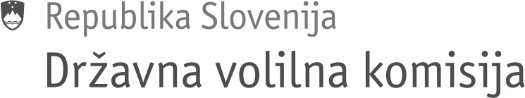 Številka: 041-10/2024-3Datum: 29. 2. 2024S K L E PDržavna volilna komisija (v nadaljevanju: DVK) je v zvezi z izvedbo volitev poslancev iz Republike Slovenije v Evropski parlament, ki bodo 9. 6. 2024, na 69. seji, dne 29. 2. 2024,sklenila:Okrajni volilni komisiji (v nadaljevanju: OVK) se obseg finančnih sredstev za kritje materialnih stroškov določi kot akontacija, in sicer za povrnitev dohodka lastniku oziroma upravljavcu za odstop prostora za volišče v višini 84,00 EUR. Za volišča, ki so v lasti pravnih oseb in so davčni zavezanci, se na določeni znesek obračuna DDV v skladu z Zakonom o davku na dodano vrednost.Če dohodek lastnika volišča, ki je v fizični lasti, iz prvega odstavka presega 84,00 EUR, je treba dohodek obdavčiti kot dohodek iz premoženja v skladu z Zakonom o dohodnini. Za volišča, ki so v lasti fizičnih oseb, bo dohodek za odstop volišča nakazala DVK. Podatki upravičenca se sporočijo DVK na obrazcu, ki je priloga tega sklepa.Povrnitev dohodka lastniku oziroma upravljavcu za odstop prostora za volišče vključuje tudi stroške za čiščenje prostora, v katerem je volišče.OVK se obseg finančnih sredstev za kritje materialnih stroškov določi kot akontacija, in sicer v višini 13,00 EUR na volišče in 0,05 EUR na volivca. Za materialne stroške se šteje poštnina, pisarniški material in drugi materialni stroški. OVK se obseg finančnih sredstev za kritje materialnih stroškov določi kot akontacija, in sicer za reprezentanco volilnega odbora v višini 6,00 EUR na volišče. Za reprezentanco se šteje voda, sok, kava, slano ali drugo drobno pecivo. Iz sredstev za reprezentanco ni dovoljeno kupovati alkoholnih pijač. Poštnino za obvestila volivcem o dnevu glasovanja in o volišču, na območju katerega so vpisani v volilni imenik, poravna DVK.Pri porabi sredstev za materialne stroške je treba upoštevati, da se sredstva lahko porabijo izključno za naloge volilnih organov. Volilnim komisijam volilnih enot (v nadaljevanju: VKVE) se za materialne stroške nakaže akontacija v višini 250 EUR. Pri porabi sredstev morajo VKVE upoštevati določbe izreka tega sklepa.Na predlog OVK oziroma VKVE lahko direktor Službe DVK odloči o dodatnih sredstvih za posamezno volilno komisijo. Predlog mora biti obrazložen.O B R A Z L O Ž I T E VA.Na podlagi 37. člena Zakona o volitvah v državni zbor (Uradni list RS, št. 109/06 – uradno prečiščeno besedilo, 54/07 – odl. US, 23/17, 29/21 in 12/24 – v nadaljevanju: ZVDZ) DVK skrbi za zakonitost izvedbe volitev in določa enotne standarde za volilni material, opremo volišča ter druge materialne pogoje za izvedbo volilnih opravil. B. S tem sklepom DVK določa merila in kriterije za določitev višine akontacije finančnih sredstev za kritje materialnih stroškov OVK in VKVE za izvedbo volitev poslancev iz Republike Slovenije v Evropski parlament, ki bodo 9. 6. 2024.C.DVK je sprejela ta sklep na podlagi prvega odstavka 37. člena ZVDZ, v povezavi z 19. členom Zakona o volitvah poslancev iz Republike Slovenije v Evropski parlament (Uradni list RS, št. 40/04 – uradno prečiščeno besedilo, 41/07 – ZVRK, 109/09, 9/14, 59/17 in 12/24 – ZVDZ-E) in 43. členom Poslovnika Državne volilne komisije (Uradni list RS, št. 10/20), v sestavi namestnica predsednika Brigita Domjan Pavlin, člani dr. Marko Kambič, Mitja Šuligoj, Miroslav Pretnar, Drago Zadergal in namestnica članice Terezija Trupi. Sklep je sprejela soglasno.Brigita Domjan Pavlin		                                                                                                      namestnica predsednikaPriloga: Obrazec – podatki o lastniku voliščaVOLILNA ENOTA:OKRAJNA VOLILNA KOMISIJA:VOLIŠČE: ____________________________________________________________________(sedež in številka volišča)Volišče je določeno s sklepom št.: _______________PODATKI O  LASTNIKU VOLIŠČAIme in priimek: _______________________________________________________________EMŠO: __________________________, davčna številka: ____________________________Naslov stalnega prebivališča (kraj, ulica, hišna številka): _________________________________________________________    _______________________________________________________________________                                                                        ________________________________                          (poštna številka)                                                                                                       (ime pošte)___________________________________________________________________________(številka TR;  številka se začne: SI56……………; prepišite jo iz vašega mesečnega bančnega izpisa)___________________________________________________________________________                                                                                    (naziv in sedež banke)Kontaktni podatki: ______________________________                                                 (št. mobilnega telefona)	                                 ___________________________________________________________________________(elektronski naslov)Podatki se nanašajo na izplačilo odškodnine za uporabo volišča v višini 84,00 EUR, in sicer za izvedbo volitev poslancev iz Republike Slovenije v Evropski parlament 2024.Kraj: Datum: 								                  Podpis: Okrajna volilna komisija potrjuje, da je navedena oseba lastnik prostora, v katerem je bilo volišče za izvedbo volitev poslancev iz Republike Slovenije v Evropski parlament 2024.Kraj:							                                 Podpis:Datum:                                                                                                                                   žig                                                                                                                                                                                   